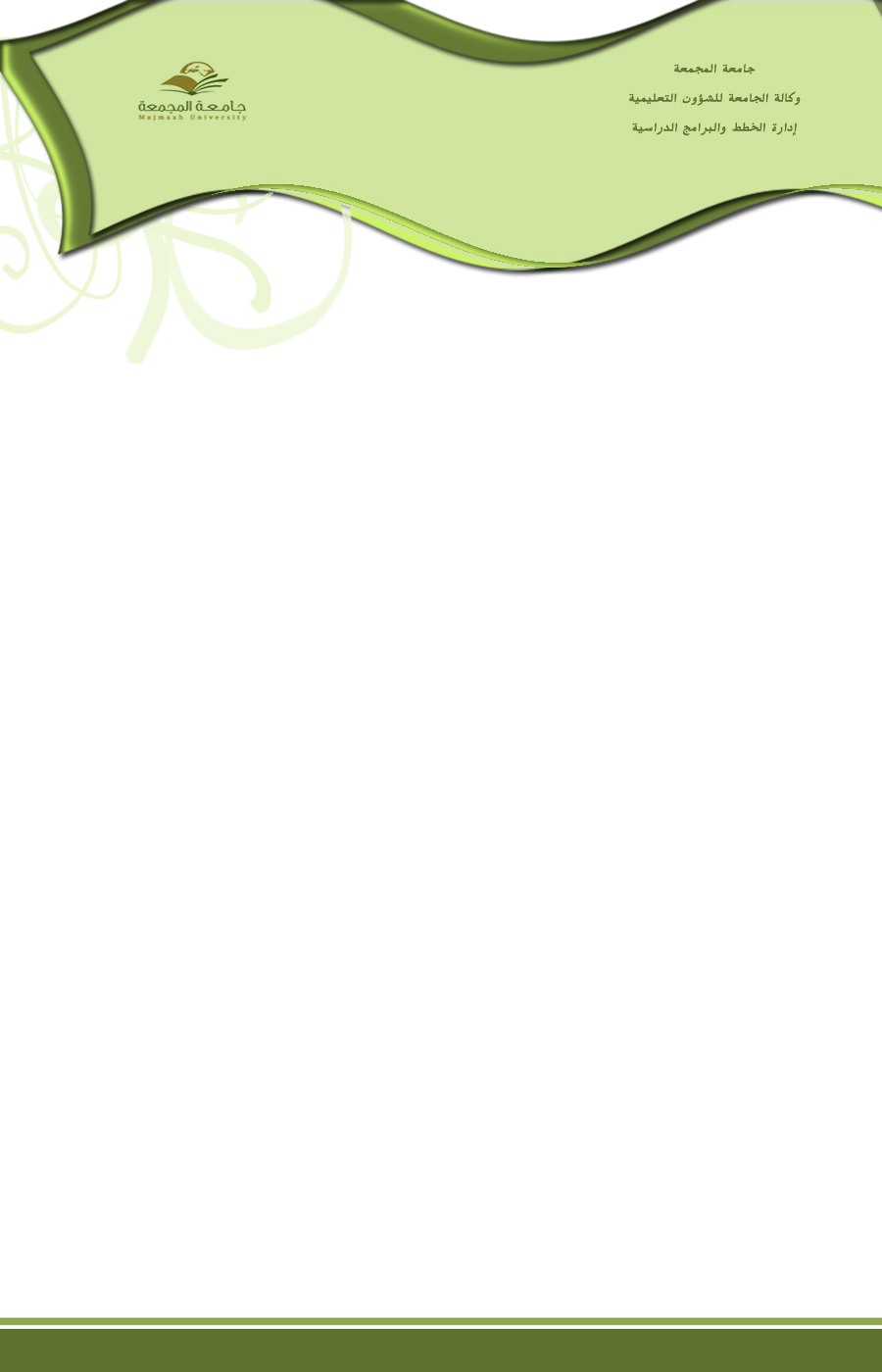 وصف المقرر :						Module Description          أهداف المقرر:					Module Aims                                 مخرجات التعليم: (الفهم والمعرفة والمهارات الذهنية والعمليةLearning Outcomes (Comprehension- Knowledge-intellectual and practical skills)يفترض بالطالب بعد دراسته لهذه المقرر أن يكون قادرا على:By the end of this course, students should be able to:محتوى المقرر: (تتم التعبئة باللغة المعتمدة في التدريس)Module Contents: (fill in using the language of instruction)الكتاب المقرر والمراجع المساندة:(تتم التعبئةبلغة الكتاب الذي يدرس)Textbooks and reference books:(fill in using the language of the textbook)Online References: www.geocities.com/soho/atriumwww.better.english.comwww.eviews.net/references.htmlملاحظة: يمكن إضافة مراجع أخرى بحيث لا تتجاوز 3 مراجع على الأكثر.NB: You can add a maximum of 3 reference books اسم المقرر:رقم المقرر:اسم ورقم المتطلب السابق:مستوى المقرر:الساعات المعتمدة:Reading &Vocabulary1Reading &Vocabulary1Module Title:ENG113ENG113Module ID:NoneNonePrerequisite:11Level:33Credit Hours:This course is designed for undergraduate  English majored students at the college of Education,Majmaa University. The aim of this course  is to develop  the abilities of the students to read and  understand a simple text and guess the meanings of words , identify topic sentence, supporting details and concluding sentences effectively. And also the students can make inferences and summarize a passage. 1To encourage the students to read a short , simple  passage effectively12To encourage the students to skim and scan for specific and general details.23To encourage the students to identify topic sentence, supporting details and concluding sentence.34To find answers and questions in the passage45To predict  or guess the meanings from the context56To summarize the main idea and make inferences from punctuations and examples61skim and scan a text and identify the topic sentences, supporting details and concluding sentences in a paragraph. 12identify the purposes and types of text before reading, preview the text format (e.g. Title, heading, chapters and table of contents and use knowledge of phonics (e.g. root words, prefixes, suffixes) and to divide a multi- syllable word in parts23summarize the main ideas.34 make inferences 45use text clues such as italics and punctuation marks to maximize their understanding.5قائمة الموضوعات(Subjects)عدد الأسابيع(Weeks)ساعات التدريس (Hours)OrientationNeighborhoods, Cities and Towns39Shopping E-Commerce39Friends and Family39Health Care39Men and Women39اسم الكتاب المقررTextbook titleInteractions access  (Reading&Vocabulary1) اسم المؤلف (رئيسي)Author's NameHartman, Pamela & Kirin, Elain(2004)اسم الناشرPublisherMiddle East Edition (Gold Edition)MacGraw Hillsسنة النشرPublishing Year2004اسم المرجع (1)Reference (1)اسم المؤلفAuthor's Nameاسم الناشرPublisherسنة النشرPublishing Year